PENGARUH KONVENSI CEDAW TERHADAP UPAYA PERLINDUNGAN HAK-HAK PEREMPUAN DARI SEGALA BENTUK DISKRIMINASI DI INDONESIASKRIPSIDiajukan untuk Memenuhi Salah Satu SyaratDalam Menempuh Ujian Sarjana Program Strata SatuPada Jurusan Ilmu Hubungan Internasional Oleh:Akita Septyani SuhanaNRP 122030009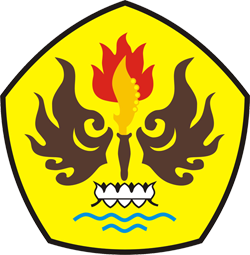 FAKULTAS ILMU SOSIAL DAN POLITIKUNIVERSITAS PASUNDANBANDUNG2016